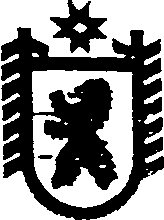 Республика КарелияСОВЕТ ПОПОВПОРОЖСКОГО СЕЛЬСКОГО ПОСЕЛЕНИЯLVII  СЕССИЯ  III СОЗЫВАРЕШЕНИЕот 18 декабря 2017  года   № 128п. Попов Порог   Об утверждении Соглашения о передаче администрацией Сегежского                        муниципального района части полномочий по решению вопросов местного значения Сегежского муниципального района администрации Поповпорожского сельского поселения на 2018 годРассмотрев предоставленное администрацией Сегежского муниципального района Соглашение о передаче администрацией Сегежского муниципального района части полномочий по решению вопросов местного значения Сегежского муниципального района администрации Поповпорожского сельского поселения на 2018 год от 20 ноября 2017 года № 182-17, руководствуясь частью 4 статьи 15 Федерального закона от 6 октября 2003 года № 131-ФЗ «Об общих принципах организации местного самоуправления в Российской Федерации», Совет Поповпорожского сельского поселения решил:Утвердить прилагаемое Соглашение о передаче администрацией Сегежского муниципального района части полномочий по решению вопросов местного значения Сегежского муниципального района администрации Поповпорожского сельского поселения на 2018 год от 20 ноября 2017 года № 182-172.       Обнародовать настоящее решение путем размещения официального текста  в информационно-телекоммуникационной сети «Интернет» на  официальном сайте Сегежского муниципального района в разделе «муниципальные образования - Поповпорожское сельское поселение http://home.onego.ru/~segadmin/omsu_selo_popovporog.htm».               Глава Поповпорожского сельского поселения                                                          И.В.ХомяковРазослать: в дело, финансовое управление, администрация СМР.